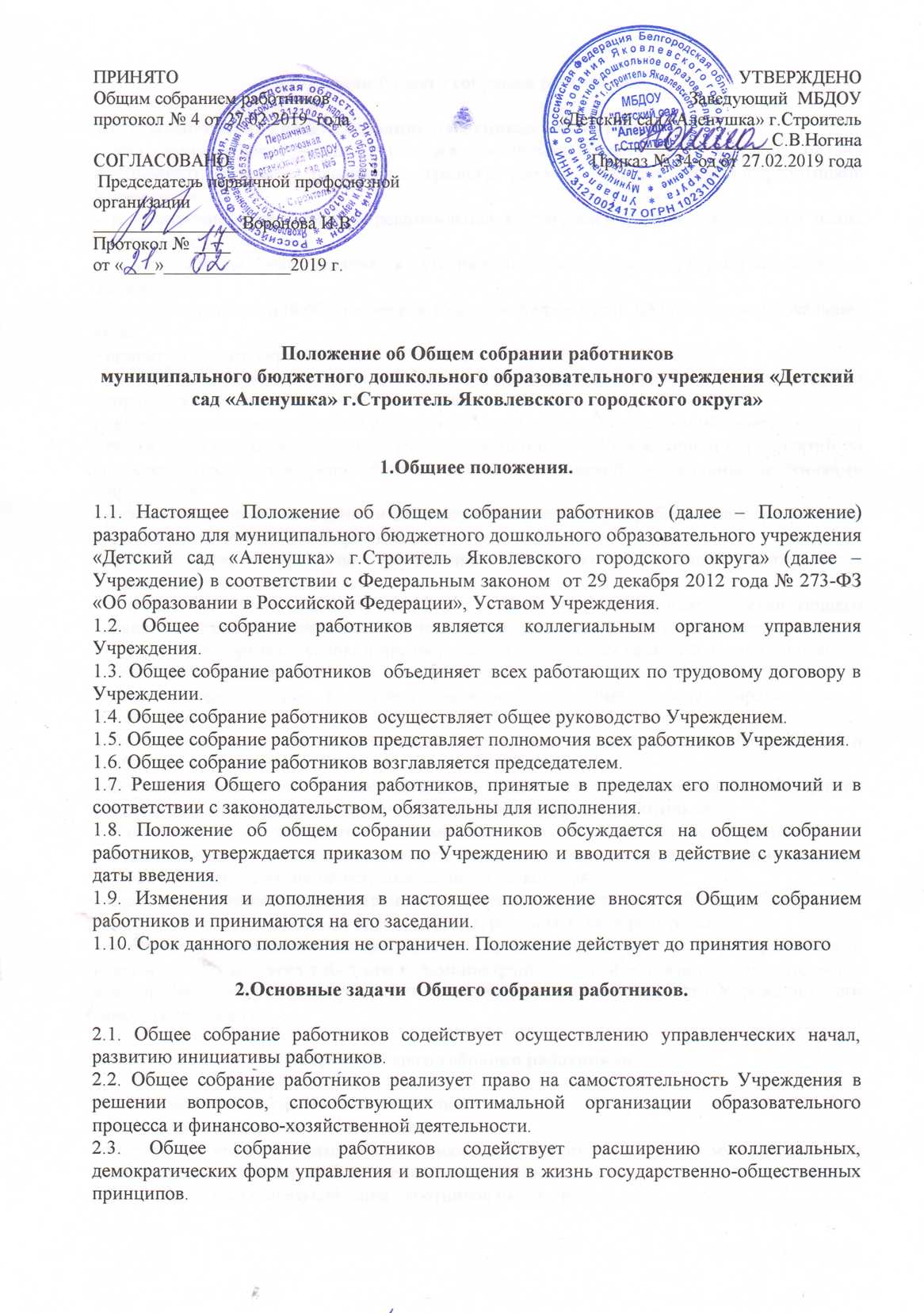 3.Функции Общего собрания работников.      3.1. К компетенции Общего собрания работников относится:- обсуждение и рекомендация к утверждению проект коллективного договора, правил внутреннего трудового распорядка, графики работы, графики отпусков работников Учреждения;- рассмотрение, обсуждение и рекомендация к утверждению проекта годового плана Учреждения;- обсуждение и рекомендация к утверждению локальных и нормативных актов Учреждения;- внесение предложений об изменениях и дополнениях в Устав ДУчреждения и локальные акты;- принятие Устава Учреждения;- делегирование представителей работников Учреждения в комиссию по урегулированию споров между участниками образовательных отношений;- делегирование представителей работников Учреждения в Управляющий совет;- обсуждение вопросов состояния трудовой дисциплины в Учреждение и мероприятий по ее укреплению, рассмотрение фактов нарушения трудовой дисциплины работниками Учреждения;- рассмотрение вопросов охраны и безопасности условий труда работников, охраны жизни и здоровья воспитанников Учреждения;-внесение предложений по улучшению финансово-хозяйственной деятельности Учреждения;- определение размера доплат, надбавок, премий и других выплат стимулирующего характера, в пределах, имеющихся в учреждении средств из фонда оплаты труда;- определение порядка и условий предоставления социальных гарантий и льгот в пределах компетенции Учреждения;-внесение предложения в договор о взаимоотношениях между Учредителем и Учреждения;- заслушивание отчета заведующего Учреждения о расходовании бюджетных и внебюджетных средств;- заслушивание отчета о работе заведующего, заместителя заведующего по АХР, старшего воспитателя, председателя  Педагогического совета и других работников;- знакомство с итоговыми документами по проверке государственными и муниципальными органами деятельности Учреждения и заслушивание администрации о выполнении мероприятий по устранению недостатков в работе;- при необходимости рассмотрение и обсуждение вопросов работы с родителями (законными представителями) воспитанников, решения  Совета родителей;- в рамках действующего законодательства принятие необходимых мер, ограждающих педагогических и других работников, администрацию от необоснованного вмешательства в их профессиональную деятельность, ограничения самостоятельности Учреждения, его самоуправляемости. 4.Права Общего собрания работников.4.1. Общее собрание работников имеет право:- участвовать в управлении Учреждения;- выходить с предложениями и заявлениями на Учредителя, в органы муниципальной и государственной власти, в общественные организации.4.2.Каждый член Общего собрания работников имеет право:- потребовать обсуждения Общим собранием работников любого вопроса, касающегося деятельности Учреждения, если его предложение поддержит, не имеет одной трети членов собрания;- при несогласии с решением Общего собрания работников высказать свое мотивированное мнение, которое должно быть занесено в протокол.5. Организация управления Общим собранием работников.5.1. В состав Общего собрания работников входят все работники Учреждения.5.2. Общее собрание работников собирается не реже 2 раз в календарный год.5.3. Общее собрание работников считается правомочным, если на нем присутствует не менее 2/3 работников Учреждения.5.4. На заседании Общего собрания работников могут быть приглашены представители Учредителя, общественных организаций, органов муниципального и государственного управления. Лица, приглашенные на Общее собрание работников, пользуются правом совещательного голоса, могут вносить предложения и заявления, участвовать в обсуждении вопросов, находящихся в их компетенции.5.5. Для ведения Общего собрания работников из его состава открытым голосованием избирается председатель и секретарь сроком на один календарный год, которые исполняют свои обязанности на общественных началах.5.6. Председатель Общего собрания работников:- организует деятельность Общего собрания работников;- информирует работников о предстоящем заседании;-организует подготовку и проведение заседания;-определяет повестку дня;- контролирует выполнение решений.5.7. Решение Общего собрания работников принимается простым большинством голосов открытым голосованием.5.8. Решение Общего собрания работников считается принятым, если за него проголосовало не менее 2/3 присутствующих.5.9. Решения Общего собрания работников реализуются через приказы и распоряжения заведующего Учреждения.5.10. Решение Общего собрания работников обязательно к исполнению для всех членов трудового коллектива.Взаимосвязь с другими органами самоуправления.6.1. Общее собрание работников организует взаимодействие с другими органами управления Учреждения - Педагогическим советом, Управляющим советом, Советом родителей через:- участие представителей работников в заседаниях Педагогического совета, Управляющего совета, Совета родителей;- представление на ознакомление органам управления материалов, готовящихся к обсуждению и принятию на заседании Общего собрания работников;- внесение предложений и дополнений по вопросам, рассматриваемым на заседании Педагогического совета Учреждения, Управляющего совета, Совета родителей.Ответственность Общего собрания работников.7.1.  Общее собрание работников  несет ответственность:- за выполнение, выполнение не в полном объеме или невыполнение закрепленных за ним задач и функций;- соответствие принимаемых решений законодательству РФ, нормативно-правовым актам.Делопроизводство Общего собрания работников.8.1. Заседания Общего собрания работников  оформляются протоколом.8.2. В протоколе фиксируются:- дата проведения;-количественное присутствие (отсутствие) членов трудового коллектива;- приглашенные (ФИО, должность);- повестка дня;- ход обсуждения вопросов;- предложения, рекомендации и замечания членов трудового коллектива и приглашенных лиц;- решение.8.3. Протоколы подписываются председателем и секретарем Общего собрания работников.8.4. Нумерация протоколов ведется от начала учебного года.8.5. Протоколов Общего собрания работников ведутся печатно, нумеруется постранично, скрепляются, фиксируются подписью заведующего и печатью Учреждения по окончании учебного года.8.6. Протокола Общего собрания работников  хранится в делах Учреждения (50 лет) и передается по акту (при смене руководителя, передаче в архив).